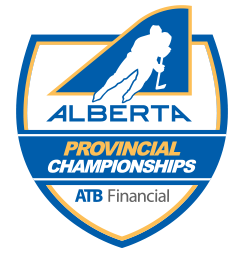 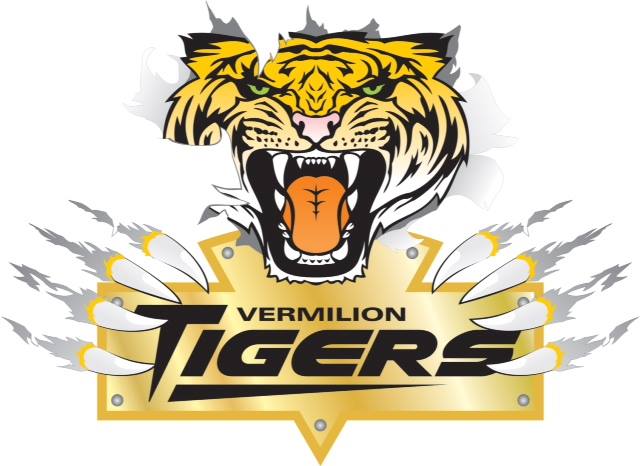 Bantam ‘B’ Provincials 2019100-4420 Railway AveVermilion, ABT9X 1G1RE: Hockey Alberta Bantam ‘B’ Provincial Championship Sponsorship OpportunityWe are very pleased to announce that Vermilion Minor Hockey and the Lakeland College Bantam boys will be Hosting the Provincial Bantam ‘B’ Tournament from March 14 – 17, 2019.This tournament brings into Vermilion nine out-of-town hockey teams to play that weekend along with their friends and family to support and cheer them on. The Lakeland College Bantam Boys are honoured and excited to be playing against the top teams in Alberta for this championship.With a tournament of this size and magnitude, we are looking for support from the Town of Vermilion, its community members and business partners.  We want to make sure that we are able to provide a Provincial Experience for these players like no other, while also promoting our great community.Attached is the sponsorship form with the different levels of sponsorship we have available. We look forward to promoting you and your company and appreciate any level of sponsorship you can provide. We are also looking for volunteers, if you or anyone in your company can help out at the tournament, please let us know. Thanking you in advance.Yours in hockey,Bantam ‘B’ Provincials 2019 Host Committee Marketing ChairAngie McDonald